Değerli Katılımcılar,Tekirdağ Namık Kemal Üniversitesi Sağlık Bilimleri Fakültesi tarafından hazırlanan bu ankete özellikle katılmanızı rica etmekteyiz.İleriki zamanlarda organize edilecek etkinlik programlarının daha iyi ve verimli şekilde düzenlenebilmesi için, etkinliğine yönelik geri bildirim niteliğindeki görüşlerinize  ihtiyaç duymaktayız. Bu ankete vereceğiniz katkı, Kalite Yönetim Sistemi çalışmaları kapsamında da oldukça önemli rol oynayacaktır.Şimdiden anket çalışmasını doldurarak vereceğiniz destek ve katkı için teşekkür ediyoruz.Son Güncelleme Tarihi: .../.../……Uygulama Zamanı: .../.../……Etkinliğe ilişkin memnuniyet düzeyinizi aşağıda sıralanan ölçütlere göre değerlendiriniz. *(1: Hiç Memnun değilim, 2: Memnun Değilim, 3: Kararsızım, 4: Memnunum, 5: Çok Memnunum)   Etkinliğin size faydası oldu mu?                                                                                                                           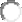 Etkinlikte en çok neyi faydalı buldunuz?Etkinlikte en az neyi faydalı buldunuz?Etkinlikten nasıl haberdar oldunuz?Etkinliği arkadaşlarınıza tavsiye eder miydiniz?Evet	HayırEklemek istediğiniz diğer görüş ve öneriler:Katılımcı kimliğiniz?	Öğrenci (Aktif)	Öğrenci( Mezun)	Akademik Personel	İdari Personel	Diğer(Belirtiniz………………………………………………………………………….…..)Cinsiyetiniz?Öğrenim Gördüğünüz/Çalıştığınız/Bulunduğunuz Kurum?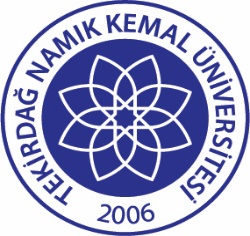 TNKÜ SAĞLIK BİLİMLERİ FAKÜLTESİ ETKİNLİK GERİ BİLDİRİM FORMUDoküman No:EYS-FRM-650TNKÜ SAĞLIK BİLİMLERİ FAKÜLTESİ ETKİNLİK GERİ BİLDİRİM FORMUHazırlama Tarihi:26.04.2023TNKÜ SAĞLIK BİLİMLERİ FAKÜLTESİ ETKİNLİK GERİ BİLDİRİM FORMURevizyon Tarihi:--TNKÜ SAĞLIK BİLİMLERİ FAKÜLTESİ ETKİNLİK GERİ BİLDİRİM FORMURevizyon No:0TNKÜ SAĞLIK BİLİMLERİ FAKÜLTESİ ETKİNLİK GERİ BİLDİRİM FORMUToplam Sayfa Sayısı:312345Etkinliğin gün/saat olarak uygunluğuEtkinlik kapsamı ile süresinin dengesiEtkinlik yerinin ulaşılabilirliğiFiziksel koşullarının etkinliğin amacına uygunluğuEtkinlik içeriğinin amaca uygunluğuİçeriğin anlaşılırlığı ve öğreticiliğiKullanılan yöntemlerin ve araçların amaca uygunluğuKonuşmacıların konuya hâkimiyetiKonuşmacıların katılımcılarla etkileşimiKatılımcı profilinin etkinliğin amacına uygunluğuKatılımcıların birbirleriyle etkileşimiGenel memnuniyetKadınErkek